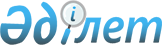 Т.Б.Дүйсенованы Қазақстан Республикасының Денсаулық сақтау және әлеуметтік даму министрі қызметіне тағайындау туралыҚазақстан Республикасы Президентінің 2014 жылғы 6 тамыздағы № 878 Жарлығы

      Тамара Босымбекқызы Дүйсенова Қазақстан Республикасының Денсаулық сақтау және әлеуметтік даму министрі болып тағайындалсын, ол Қазақстан Республикасының Еңбек және халықты әлеуметтік қорғау министрі қызметінен босатылсын.      Қазақстан Республикасының

      Президенті                            Н.Назарбаев
					© 2012. Қазақстан Республикасы Әділет министрлігінің «Қазақстан Республикасының Заңнама және құқықтық ақпарат институты» ШЖҚ РМК
				